Муниципальное бюджетное общеобразовательное учреждение«Средняя общеобразовательная школа №1 города Анадыря»РЕГИОНАЛЬНЫЙ СМОТР-КОНКУРСметодических разработок I (школьного) этапа Региональной дистанционной олимпиады школьников 6-7, 8-9 классов по предметам, отражающим региональную специфику Чукотского автономного округа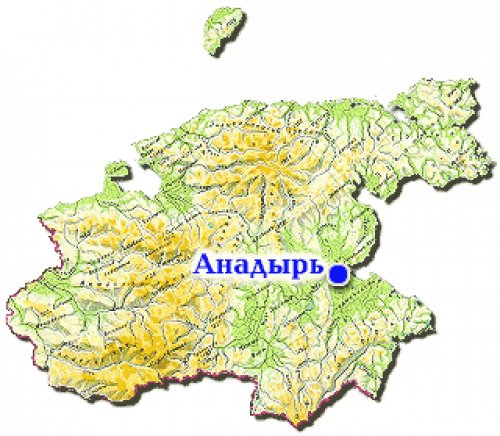 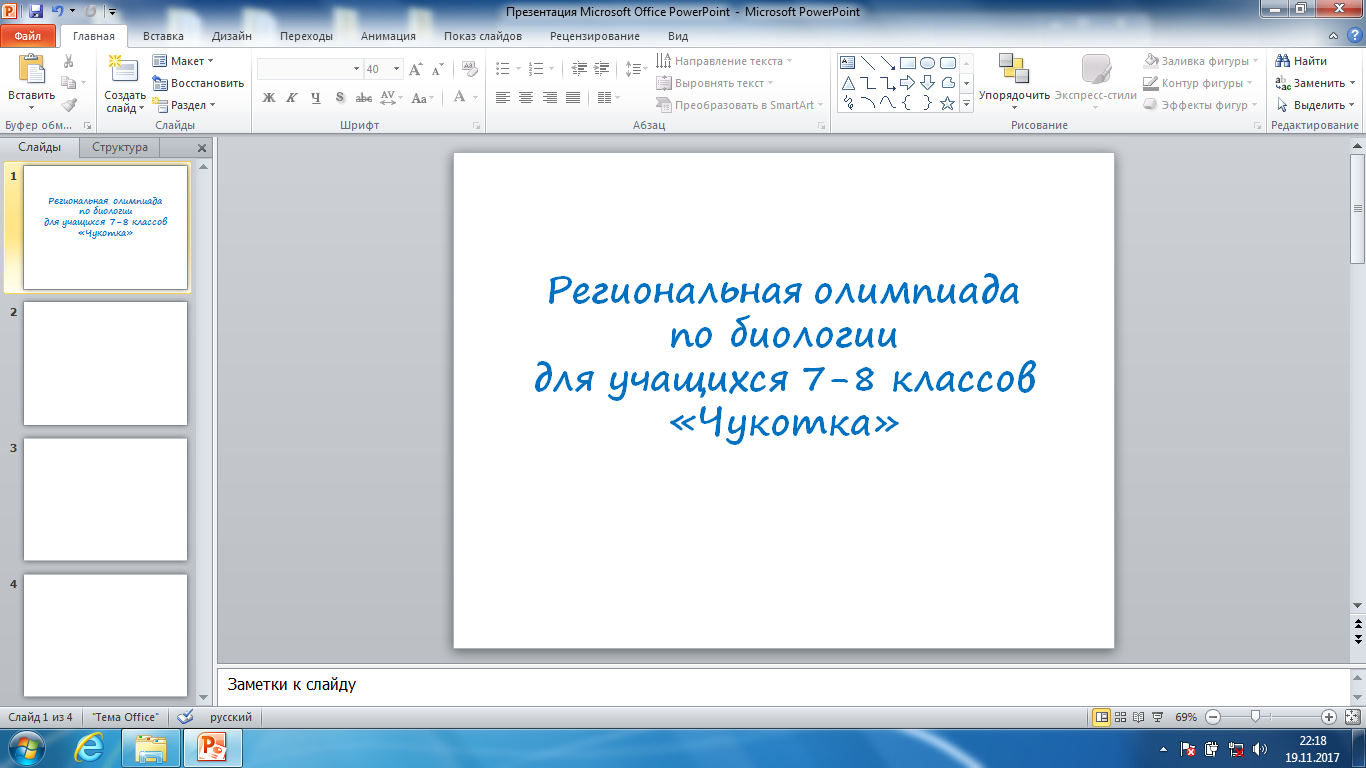 Анадырь, 2017Пояснительная записка  Одним из приоритетных направлений развития в образовании является формирование личности, готовой не только жить в меняющихся социальных и экономических условиях, но и активно влиять на существующую действительность, изменяя ее к лучшему. На первый план выходят определенные требования к такой личности – творческой, активной, социально ответственной, обладающей хорошо развитым интеллектом, высокообразованной, профессионально грамотной.  Особое место в формировании такой личности занимает работа с одаренными и мотивированными детьми.Творческая деятельность, претендующая на успех, всегда носит конкурентный характер. Успех в науке зависит не только от способностей и достижений, но и волевых качеств человека, от его умения убедить напарника по команде или оппонента, доказать свою правоту и довести борьбу до конца. Требуемые качества зависят не только от врожденных психологических качеств, но и от полученных им соответствующих знаний, навыков и умений, приобретающихся в результате различных соревнований.Распространенной формой работы, способствующей формированию интеллектуально – развитой и социально – адаптированной личности   школьника является участие школьников в различных предметных олимпиадах и конкурсах. Основными приоритетными задачами современной школы являются – научить ценить, сохранять и развивать богатую историю и культуру народов России, так как исторический опыт показывает, что утрата языка, культурных и национальных традиций равносильна не только потере своего прошлого, но и лишению себя будущего. Поэтому регионализация – одно из направлений развития образования в нашей стране. Ежегодно учащиеся МБОУ «СОШ №1 города Анадыря» являются участниками Региональной дистанционной олимпиады школьников по предметам, отражающим региональную специфику. Программы курсов биологии в общеобразовательных организациях в соответствии с рекомендациями Министерства образования и науки Российской Федерации предусматривают выделение 10-15 % учебного времени на региональный компонент содержания образования. Таким образом, появляется возможность привлечь внимание обучающихся к изучению природы родного края.Исходя из своего опыта работы с мотивированными учащимися, считаю, что основным фактором успеха является целенаправленная подготовка школьников к участию в олимпиаде по биологии и возможность проявить свои знания и умения, не только раз в год, а систематически. Поэтому школьный этап региональной олимпиады является тренировочной площадкой для дальнейшего участия и мотивирует учащихся на дальнейшее углубление знаний в области биологии, в том числе в области регионоведения. Цели и задачи региональной олимпиады по биологии:стимулировать учащихся к постоянному пополнению знаний об окружающей среде;способствовать развитию творческого мышления, умения предвидеть возможные последствия природообразующей деятельности человека;обеспечивать развитие исследовательских навыков, умений;вовлекать учащихся в практическую деятельность по решению проблем окружающей среды местного значения.Школьный этап региональной олимпиады по биологии ежегодно  проводится в разных формах: 2015-2016 учебный год (структура ОГЭ);2016-2017 учебный год (проблемно-поисковая форма);2017-2018 учебный год в игровой форме по принципу телевизионной игры «СВОЯ ИГРА». Правила игры:1. В игре участвуют три команды, которые, пользуясь приведенной схемой, выбирают тему вопроса и его стоимость. Игра идет в два раунда. Заранее готовится таблица для каждого раунда.Синий раунд. Приложение 1.Красный раунд.Приложение 2. 2. Игру начинает команда первой поднявшая табличку для ответа на вопрос: Варианты для разных групп участников:Главный символ Чукотки.(Белый медведь)Угадайте, кто изображен на рисунке по фрагменту.(Предлагаются фрагменты изображений: кит, тундряная куропатка, нерпа)Правила:В случае правильного ответа команда получает количество баллов, соответствующее стоимости вопроса, и команда получает право выбора следующего вопроса. Если же команда дает неправильный ответ, то та же сумма снимается со счета команды и право ответа на этот вопрос переходит к другим командам.  3. В игре встречаются следующие секторы: «Кот в мешке»: вопрос должен быть передан любой другой команде; «Вопрос-аукцион»: команды назначают цену вопроса, и отвечает та команда, которая назначит наибольшую цену на вопрос; «Счастливый случай»: команда получает указанную сумму баллов и продолжает игру; «Несчастный случай»: команда штрафуется на указанную сумму баллов и право хода переходит соперникам; «Своя игра»: стоимость вопроса может быть увеличена в пределах всей суммы баллов, которой на данный момент располагает команда. Соперники могут « выкупить» право ответа на этот вопрос, поставив на кон большее количество баллов. Право ответа на этот вопрос принадлежит только выигравшей торги команде. Если одна из команд идет «ва-банк», то есть ставит на кон всю имеющуюся на ее счету сумму баллов, другие участники могут перекупить вопрос только своим «ва-банком», если сумма баллов у них больше. В этом случае при неправильном ответе на счету команды остается ноль баллов, а при правильном ответе – сумма удваивается. 4. Игру заканчивает раунд «Своя игра». Команды делают ставки, исходя из имеющихся баллов на своем счету. Ведущий зачитывает задание. После минуты обсуждения команды дают ответы. При правильном ответе сумма ставки поступает на счет команды, при неправильном - списывается со счета. Побеждает команда, набравшая большее количество баллов.5. Подведение итогов, награждение победителей.Список  используемой литературы:Рэй Дж. Карлтон, Маккормик, Рэй М. Дж. Живой мир полярных райнов. Перевод с англ. под ред. канд.геогр.наук В.Г. Аверьянова, М.А. Долголенко, Л., Гидрометеоиздат, 248 с. с  илл. Кожевников Ю.П. За растениями по Чукотке. Магадан, Кн. Изд.-во, 1978, 190 с. с илл. Галина Александровна Тэгрэт. Традиционная лексика оленных и береговых чукчей Провиденского района. Анадырская типография, 1995 г. Атлас по географии Чукотского автономного округа 8-9 класс. М.: ИПЦ «Дизайн. Информация. Картография», 2004 . – 48 с.: карт.Вахрушева Е.В. Растения и животные Арктики. – М.: Дрофа, 2011.-63, с илл.  География Чукотского автономного округа 8-9 класс. М.: ИПЦ «Дизайн. Информация. Картография», 2003 . – 320 с.: с илл., карт.http://basov-chukotka.livejournal.com/Приложение 1Синий раунд.Тема «Животные Чукотки». Вопросы:10 баллов. Эти животные, в отличие от других хищников, питаются не только мясом: они едят траву и ягоды. (Медведи)20 баллов. Эти животные активны круглый год, живут в гнездах, которые устраивают прямо на земле под толстым слоем снега, хорошо плавают. (Лемминги)30 баллов. Этих млекопитающих животных называют арктическими сусликами. (Суслик арктический или евражка)40 баллов. У этого крупного животного (до 4 метров ростом) самки рождают детенышей раз в 3-4 года. (Морж)50 баллов. «Кот в мешке».У этого водного млекопитающего, живущего стаями, во рту от 40 до 52 острых зубов. (Косатка)Тема «Птицы Чукотки». Вопросы:10 баллов.Эта птица - коренной житель Арктических пустынь, крупнее своих наиболее распространенных родственников, умеет приспосабливаться к окружающей среде, как никакая другая птица. Спасаясь от голода, питается падалью. (Ворон)20 баллов. Эта птица умеет стонать, охать, пищать, хрипеть, хохотать и визжать. (Сова)30 баллов.«Счастливый случай».40 баллов. Эта птица хорошо летает, но весь год проводит в Арктике и только зимой, когда еды становится слишком мало, совершает короткие вылазки на юг. (Тундряная куропатка)50 баллов. Как называется самая крупная океанская птица, напоминающая пустельгу,  хотя на самом деле она сродни чайкам. (Средний поморник)Тема «Чукотская мозаика». Вопросы:10 баллов. «Несчастный случай».20 баллов. Самое крупное на Берингоморье лежбище моржей.(Остров Аракамчечен)30 баллов. Незрелые плоды этого растения сначала зеленые, потом красные, а зрелые – оранжевого цвета, почти прозрачные и напоминают янтарь. (Морошка)40 баллов. Самым знаменитым местом размножения гренландского кита является… ? («Сирениковская полынья»)50 баллов. Длина тела этого животного 3-4 см, масса менее 2 грамм.  (Карликовая многозубка)Тема «Умный язык голову кормит». Вопросы:10 баллов. Переведите на русский язык чукотское слово «кытэп». (Баран)20 баллов. Представители коренных народов – эскимосы или чукчи – довольно интересны в плане искусства. Назовите косторезную мастерскую, ярко демонстрирующую, что люди не просто любили природу, а могли с ней говорить и передавать свои ощущения в рисунках.  (Уэленская)30 баллов. Переведите с чукотского «умк’ы». («Белый медведь»)40 баллов.Назовите деликатес для населения Чукотки, состоящий из кожи и сала кита? (Мантак)50 баллов. Какое животное называют «лахтак»? (Морской заяц)Приложение 2Красный раунд.Тема «Химия Севера». Вопросы:20 баллов.Назовите глицероподобные вещества со свойствами антифриза, находящиеся в клетках беспозвоночных животных (насекомых). Для чего оно необходимо?  (Энзимы, повышают холодоустойчивость)40 баллов. Магический гриб для шаманов Чукотки. (Мухомор)60 баллов. Из роговых пластин этого животного изготавливали полозья для нарт, плели сети, лески. (Китовый ус)80 баллов. Какое химическое соединение представляет собой глицерид жирной кислоты? (Китовый жир)100 баллов. «Вопрос-аукцион».С чем связан печальный опыт путешественника Геррит де Веера, съевшего во время экспедиции печень белого медведя? (Избытком витамина А, который приводит к параличам, судорогам и ухудшению зрения) Тема «Математика». Вопросы:20 баллов.«Несчастный случай».40 баллов. Назовите число особо охраняемых природных территорий Чукотки? (27)60 баллов.Сколько памятников природы на Чукотке? (20)80 баллов.Сколько заповедников на территории Чукотки? (1)100 баллов.Сколько видов птиц на Чукотке? (Свыше 200)Тема «Растения Чукотки». Вопросы:20 баллов. Вечнозеленый кустарник, широко распространенный почти по всей Чукотке, высаженный для «Аллеи России» в Севастополе. (Рододендрон золотистый)40 баллов.Это растение называют «золотой корень» Чукотки.Корень этого растения содержит вещества, обладающие тонизирующим эффектом. (Родиола розовая)60 баллов. «Кот в мешке». «Царская ягода», «арктическая малина». О каком растении идет речь? (Княженика)80 баллов.Чукотское название этого растения – «ковлёвытыльын», используется в медицинских целях. (Грушанка)100 баллов. Многообразие этих растений на Чукотке достигает 400 видов.  (Лишайники и мхи)Тема «Заповедные территории». Вопросы:20 баллов.«Счастливый случай».40 баллов. Назовите особо охраняемую территорию Чукотского автономного округа, которая является первым российско-американским заповедником. («Берингия»)60 баллов. Целью этого ООПТ (Особо охраняемая природная территория) является сохранение водоема с уникальным по происхождению и видовому составу рыб и микроорганизмов. (Эльгыгытгын)80 баллов. Главной целью созданияэтой природной территории являетсяохрана птиц, в первую очередь гусеобразных и ржанкообразных? («Чаунская губа»)100 баллов. Назовите особо охраняемую территорию Чукотского автономного округа целью создания, которой является сохранение и изучение типичных и уникальных экосистем островной части Арктики, а также таких видов животных, как белый медведь, морж. Это единственная в России территория гнездования популяции белого гуся и многих других видов флоры и фауны с высоким уровнем эндемизма. В 1974 г. на острове акклиматизирован овцебык. («Остров Врангеля»)Животные Чукотки1020304050Птицы Чукотки1020304050Умный язык голову кормит1020304050Чукотская мозайка1020304050Химия Севера20406080100Математика20406080100Растения Чукотки20406080100Заповедные территории20406080100